Practice with Symtalk Lesson 1Instrucciones:  Write the sentence below the pictures en español.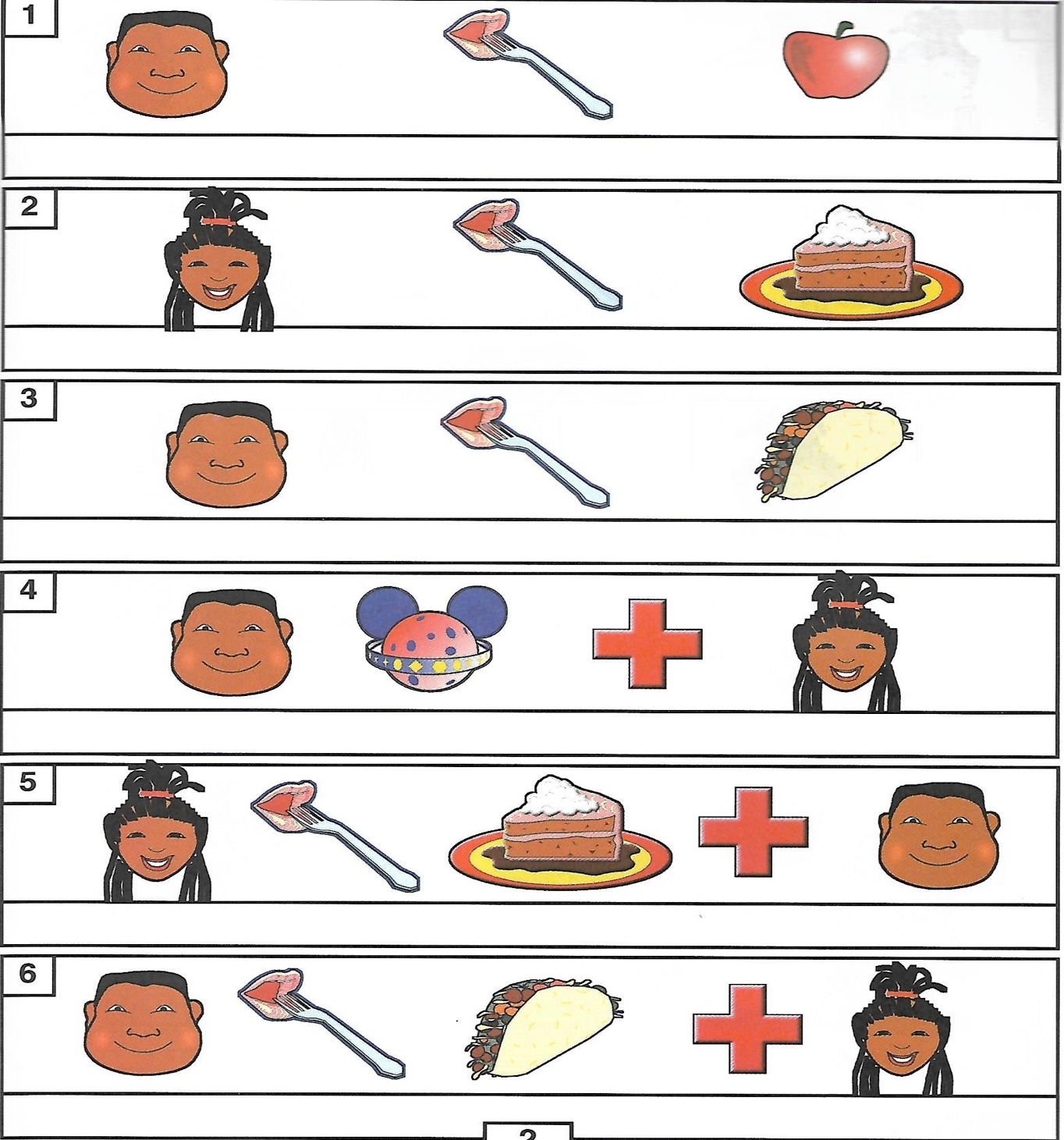 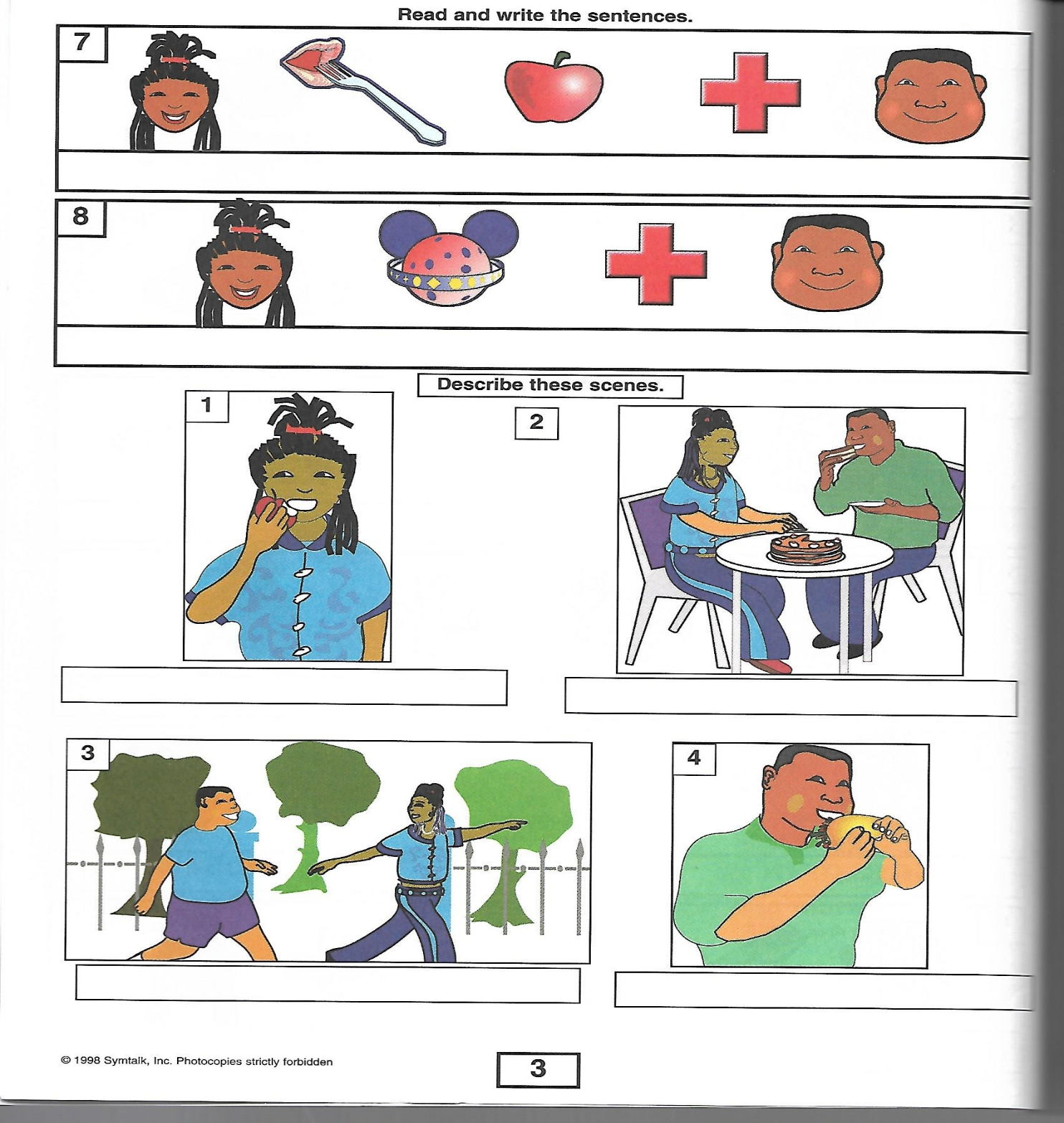 